Vorlesetag  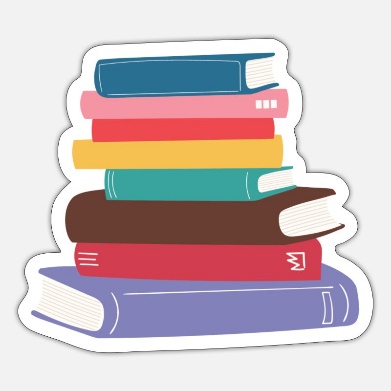 17.11.20231.StundeKlasse 3 – „Schule der magischen Tiere“ gelesen von Herr Sponfeldner Böttcher in der BibliothekKlasse 4b – „Die kleinen Wilden“ gelesen von Frau Schmidt im Stellvertreterbüro2.Stunde Klasse 2 - „Schule der magischen Tiere“ gelesen von Herr Sponfeldner Böttcher in der BibliothekKlasse 1 – „Die Schnetts und die Schmoos“ gelesen von Frau Schmidt im Stellvertreterbüro3.Stunde Vorlesewettbewerb der Klassen 4a und 4b im LehrerzimmerJury: Frau Siering, Herr Lehmann, Frau Schmidt